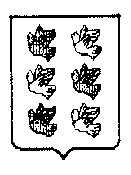 ТОРЖОКСКАЯ ГОРОДСКАЯ ДУМАКонтрольно-ревизионная комиссиямуниципального образования город Торжокпл. Ананьина, д.2, г.Торжок, Тверская область, 172002, тел./факс 9-14-97, эл. почта: gorduma@duma-torzhok.ruЗАКЛЮЧЕНИЕМониторинг реализации на территории города Торжка муниципальных программ за  2022 год05.10.2023 год                                                                                                                          №9Заключение подготовлено на основании Положения о контрольно-ревизионной комиссии муниципального образования город Торжок, утвержденного решением Торжокской городской Думы 27.11.2012 г. № 141, пункта 12 раздела 1 «Экспертно-аналитическая деятельность» Плана работы контрольно-ревизионной комиссии муниципального образования город Торжок на 2023 год, утвержденного Распоряжением председателя контрольно-ревизионной комиссии муниципального образования город Торжок от 29.12.2022 №5.При проведении экспертизы и подготовки заключения использованы следующие представленные документы:Решение Торжокской городской Думы «О бюджете муниципального образования город Торжок на 2022 год и плановый период 2023 и 2024 годов» от 23.12.2021 №86  (в ред. от 03.03.2022 №98, от 11.05.2022 №111, от 16.06.2022 №115, от 25.08.2022 №123, от 01.11.2022 №144, от 30.11.2022 №152, от 22.12.2022 №160 и от 28.12.2022 №167);Постановление администрации муниципального образования городской округ город Торжок Тверской области от 27.12.2021 № 475 «О муниципальной программе муниципального образования город Торжок «Развитие образования города Торжка» на 2022-2027 годы (в редакции постановлений администрации города Торжка от 19.05.2022 №204, от 31.08.2022 №356, от 12.12.2022 №527, от 23.12.2022 №542);Постановление администрации муниципального образования городской округ город Торжок Тверской области от 27.12.2021 № 476 «О муниципальной программе муниципального образования город Торжок «Развитие социальной инфраструктуры города Торжка» на 2022-2027 годы (в редакции постановлений администрации города Торжка от 31.01.2022 №33, от 27.05.2022 №216, от 04.10.2022 №405, от 15.11.2022 №485, от 22.12.2022 №541);Постановление администрации муниципального образования городской округ город Торжок Тверской области от 27.12.2021 № 477 «О муниципальной программе муниципального образования город Торжок «Формирование современной городской среды» на 2022-2027 годы (в редакции постановлений администрации города Торжка от 26.05.2022 №214, от 14.09.2022 №384, от 18.10.2022 №435, от 11.11.2022 №474, от 27.12.2022 №561);Постановление администрации муниципального образования городской округ город Торжок Тверской области от 27.12.2021 № 478 «О муниципальной программе муниципального образования город Торжок «Развитие транспортной и коммунальной инфраструктуры» на 2022-2027 годы (в редакции постановлений администрации города Торжка от 26.05.2022 №213, от 09.09.2022 №379, от 06.12.2022 №518, от 27.12.2022 №560);Постановление администрации муниципального образования городской округ город Торжок Тверской области от 27.12.2021 № 479 «О муниципальной программе муниципального образования город Торжок «Безопасный город» на 2022-2027 годы (в редакции постановлений администрации города Торжка от 15.06.2022 № 241, от 09.12.2022 №521, от 26.12.2022 №546);Постановление администрации муниципального образования городской округ город Торжок Тверской области от 27.12.2021 № 480 «О муниципальной программе муниципального образования город Торжок «Содействие экономическому развитию города Торжка» на 2022-2027 годы (в редакции постановлений администрации города Торжка от 19.05.2022 №205, от 20.09.2022 №391, от 05.12.2022 №515, от 22.12.2022 №540);Отчеты о реализации муниципальных программ за 2022 год;Первичные документы, данные бюджетной годовой отчетности.Результаты экспертизы:В соответствии с проведенным анализом установлено:Бюджет муниципального образования город Торжок сформирован по программно-целевому методу. Все расходные обязательства распределены по 6 муниципальным программам включающие 20 подпрограмм на общую сумму 963679,4 тыс.руб.,  и исполнены на сумму 952593,7 тыс.руб.в том числе:1. МП «Развитие образования города Торжка» на 2022-2027 годы (3 подпрограммы) исполнена на сумму 612488,6 тыс.руб., или на 99,6%  (614854,0 тыс.руб.), в том числе:- по Управлению образования администрации города Торжка в сумме 586168,4 тыс.руб.;- По Администрации города Торжка в сумме 26320,2 тыс.руб.Подпрограмма 1 «Общее образование» исполнена на сумму 572019,4 тыс.руб., в том числе:Финансирование субсидий на выполнение муниципального задания муниципальными бюджетными учреждениями дошкольного и общеобразовательного образования в сумме 501179,8 тыс.руб.Финансирование 8 муниципальных бюджетных дошкольных учреждений образования (детсады) составило в сумме 235615,4 тыс.руб., в которых воспитываются 2679 детей (2018 год-2638 чел., в 2019 году-2643 чел., в 2020 году-2630 чел., в 2021 году-2712 чел.). Общее количество детей в возрасте от 1-6 лет в городе Торжке составляет 2712 чел.(2018 год-3026 чел., 2019 год-2996 чел., в 2020 году-2996 чел., в 2021 году-2712 чел.), стоящих на учете для определения в детские сады-148 чел.(2018 год-332 чел., 2019 год-333 чел., в 2020 году-330 чел., в 2021 году-40 чел.)Средняя заработная плата педагогических работников муниципальных бюджетных дошкольных учреждений составила 33850,0 руб. (2017 год-23994,69 руб., 2018 год-24482,6 руб., 2019 год-26877,05 руб., в 2020 году-27259,06 руб., в 2021 году-29740,0 руб.). Рост по сравнению с 2021 годом составил 13,8%.Финансирование 9 муниципальных бюджетных общеобразовательных учреждений (школ) составило 265564,4 тыс.руб., в которых обучаются 4838 учащихся (2018 год-4838 чел., 2019 год-4941 чел., 2020 год-4930 чел., в 2021 году-4899 чел.). Число учащихся занимающихся во вторую смену составило 166 чел. (в 2020 году-97 чел., в 2021г.-172 чел.).Средняя заработная плата общеобразовательных учреждений составила 36450,0 руб. (2017 год-28987,38 руб., 2018 год-28337,84 руб., 2019 год-28880,66 руб., 2020 год-30693,18 руб., в 2021 году-32000,0 руб.). Рост по сравнению с 2021 годом составил 13,9%.Компенсация родительской платы в сумме 8100,0 тыс.руб. Численность родителей, получивших компенсацию части родительской платы составила 1768 чел. (в 2019 году-2363 чел., в 2020 году-2220 чел., в 2021 году-1580 чел.); Организация питания учащихся начальных классов общеобразовательных учреждений составила 24798,4 тыс.руб. Численность учащихся 1-4 классов, охваченных горячим питанием составило 2137 чел.(в 2018 году-2137 чел., в 2019 году-2135 чел., в 2020 году-2109 чел., в 2021 году-2071 чел.);Организация отдыха детей в каникулярное время в сумме 3837,8 тыс.руб., на приобретение 14 путевок в загородных оздоровительных лагерях. Количество детей получивших оздоровление составило 1757 чел.Проведение капитального ремонта в сумме 14444,7 тыс.руб., в т. ч.:                  1.5.1.1. на проведение капитального ремонта в дошкольных учреждениях сумме 5163,9 тыс.руб. в  том числе:- МБДОУ «Детский сад №1»- 1283,4 тыс.руб., в том числе: 497,8 тыс.руб. на ремонт туалетов в группах, 128,9 тыс.руб. на ремонт крыльца, 656,7 тыс.руб. на замену оконных блоков;-МБДОУ "Детский сад №3"-197,5 тыс.руб., в том числе: 119,4 тыс.руб. на замену дверного блока(40,7 тыс.руб.,) утепление наружной стены в группе (78,7 тыс.руб.) и 78,2 тыс.руб. на ремонт оконных блоков;-МБДОУ «Детский сад №7-комбинированного вида»- 942,2 тыс.руб., в том числе: 827,3 тыс.руб. на устройство эвакуационных выходов, 114,8 тыс.руб. на ремонт пола;-МБДОУ «Детский сад №10»- 1190,7 тыс.руб., в том числе: 769,6 тыс.руб. на устройство эвакуационных выхода, 380,0 тыс. на ПСД по ремонту здания и 41,1 тыс.руб. на проведение госэкспертизы проектной документации;-МБДОУ «Детский сад №12»- 735,4 тыс.руб. на ремонт пищеблока и складского помещения пищеблока;-МБДОУ «Детский сад №15»-814,7 тыс.руб. на устройство эвакуационных выходов.1.1.5.2. на муниципальные бюджетные общеобразовательные учреждения в сумме 9280,8 тыс.руб., в том числе:-МБОУ «СОШ №1»- 432,2 тыс.руб. на замену оконных блоков (285,0 тыс.руб.) и на перерасчет ПСД по капремонту санузлов (147,2 тыс.руб.);-МБОУ «Гимназия №2»-626,2 тыс.руб., в том числе: 533,1 тыс.руб. на ремонт пищеблока и 93,1 тыс.руб. на ремонт фасада;-МБОУ «СОШ №3»- 502,5 тыс.руб. на установку теплосчетчика;-МБОУ «СОШ №4»- 971,5 тыс.руб. на ремонт помещений для центра образования естественно- научной и технологической направленностей «Точка роста»;-МБОУ «СОШ №5»-1090,2 тыс.руб., в том числе: 650,0 тыс.руб. на ПСД ремонта здания и 440,2,0 тыс.руб. на проведение госэкспертизы проектной документации;-МБОУ «СОШ №6»-523,3 тыс.руб., в том числе: 375,3 тыс.руб. на ремонт учебных кабинетов и 148,0 тыс.руб. на ремонт полов в учебном кабинете коррекционного отдела;-МБОУ «СОШ №8»-4967,4 тыс.руб., в том числе:4737,7 тыс.руб. на ремонт туалетов и 229,7 тыс.руб. на замену линолеума в коридоре 2-этажа здания;-МБОУ «Центр образования»-167,5 тыс.руб. на установку теплосчетчика.1.1.6. На классное руководство  в сумме 14530,3 тыс.руб. 182 классных руководителей;1.1.7. На двух разовое горячее питание учащихся с ограниченными возможностями в сумме 2506,4 тыс.руб., получили питание 325 чел. (в 2021 году-337 чел.);1.1.8. На приобретение основных средств МБОУ СОШ №3 в сумме 119,9 тыс.руб. на приобретение эл.плиты в пищеблок школы;1.1.9. На реализацию образовательных проектов «Назад в будущее» в рамках поддержки школьных инициатив Тверской области МБОУ СОШ №8 в сумме 495,0 тыс.руб. на ремонт вестибюля школы в сумме 345,9 тыс.руб. и на приобретение информационной панели в сумме 149,1 тыс.руб.;1.1.10. На оснащение уличными игровыми комплексами МБДОУ «Детский сад №8» в сумме 2007,2 тыс.руб., в том числе:  997,8 тыс.руб. на установку уличного игрового комплекса и 1009,4 тыс.руб. на устройство бетонного основания и покрытия детской площадки.1.2.  Подпрограмма 2 «Дополнительное образование» исполнена в сумме 39814,9 тыс.руб., в том числе администрации города -26027,1 тыс.руб. и Управлению образования-13787,9 тыс.руб., в том числе:1.2.1. Финансирование субсидий на выполнение муниципального задания трех муниципальных бюджетных учреждений дополнительного образования в сумме 38048,2 тыс.руб.В МБУ ДО ДЮСШ занималось 796 чел. на 4 отделениях: спортивная акробатика, баскетбол, лыжные гонки, футбол по направлениям «Спортивно-оздоровительная группа, Базовый уровень-6 групп и Углубленный уровень-2 группы. Средняя заработная плата педагогических работников составила 37504,5 руб. (в 2018 году-28750,0 руб., 2019 год-30176,26 руб., в 2020 году-30171,47 руб., в 2021 году-32988,0 руб.). Рост составил 13,7%.В МБУ ДО ДШИ обучающихся за счет бюджетных средств составляет 866 чел, на отделении платных услуг-56 чел. В МБОУ Центре образования занимается 400 чел. (в 2021 году-270 чел.). На отделении «IT-Cube» работают 7 отделений (в 2021 году-5), в том числе: Алгоритмика и логика в Scratch, программирование на языке Python, программирование роботов, системное администрирование, кибергигиена и работа с большими данными, базовая компьютерная подготовка, виртуальная и дополненная реальность. Количество обучающихся по направлениям:- алгоритмика и логика в Scratch – 36- программирование на языке Python-72- программирование роботов-112- системное администрирование-60- кибергигиена и работа с большими данными-12- базовая компьютерная подготовка-36- виртуальная и дополненная реальность-72Количество ставок педагогического персонала составляет 12 ед. и 2 методиста, фактически заняты 4 ед. Средняя з/пл. педагогического персонала дополнительного образования составила 22389,0 руб.1.2.2. На реализацию проекта «Культурная среда» в рамках нац. проекта «Культура» МБУ ДО ДШИ в сумме 1754,1 тыс.руб., в том числе: 1477,7 тыс.руб. на ремонт оконных и дверных блоков и 276,4 тыс.руб. на ремонт преподавательского кабинета.1.3.  Подпрограмма 3 «Создание условий для воспитания гармоничного развития личности» исполнена на сумму 654,2 тыс.руб., в том числе по администрации города в сумме 293,1 тыс.руб. и Управлению образования в сумме 361,1 тыс.руб.1.3.1. Финансирование мероприятий на «Реализацию механизмов развития потенциала обучающихся» в сумме 273,5 тыс.руб. на проведение олимпиад, конкурсов, фестивалей, выставок для обучающихся в образовательных учреждений;1.3.2. На повышение квалификации педагогических работников в 103,2 тыс.руб., в количестве 250 чел. (в 2021 году-251 чел.);1.3.3. На организацию временной занятости несовершеннолетних в свободное от учебы время в сумме 207,7 тыс.руб. Всего за летний период было трудоустроено 95 подростков в возрасте от 14 до 18 лет (в 2021 году-288 чел.);1.3.4. На профилактику безнадзорности и правонарушений несовершеннолетних в сумме 69,8 тыс.руб. В отношении с 132 чел. Комиссией по делам несовершеннолетних и ЗП проводилась индивидуальная профилактическая работа.2. МП «Развитие социальной инфраструктуры города Торжка» на 2022-2027 годы (5 подпрограмм) исполнена на сумму 89061,3 тыс.руб., или на 99,9% (89151,2 тыс.руб.), в том числе:2.1. Подпрограмма 1 «Организация библиотечного обслуживания населения» исполнена на сумму 14452,6 тыс.руб., в том числе субсидию МБУ "Централизованная система библиотечного и архивного дела" на исполнение муниципального задания в сумме 14372,6 тыс.руб.;2.2. Подпрограмма 2 Создание условий для организации досуга и обеспечение жителей города услугами организаций культуры» исполнено в сумме 36403,9 тыс.руб., а том числе на финансирование двух учреждений культуры на исполнение муниципальных заданий (МБУ ГДК и МБУ "Социально-культурный молодежный центр") в сумме 27445,3 тыс.руб. на исполнение муниципального задания, на проведение общегородских мероприятий  в сумме 6436,1 тыс.руб., в т.ч  МБУ ГДК в сумме 2918,9 тыс.руб., на проведение капремонта  а сумме 1448,0 тыс.руб. (МБУ ГДК-1297,7 тыс.руб.) и на приобретение основных средств в сумме 1074,5 тыс.руб., в том числе МБУ ГДК 510,5 тыс.руб.;2.3. Подпрограмма 3 «Массовая физкультурно-спортивная работа» исполнена в сумме 13842,0 тыс.руб., в том числе финансирование  выполнения муниципального задания МБУ"Водный ФОК "Дельфин" в сумме 12565,7 тыс.руб., субсидия МБУ "Водный ФОК "Дельфин" на возмещение недополученных доходов-260,7 тыс.руб., субсидия иная СДЮШОР "Юность" на проведение общегородских мероприятий-179,9 тыс.руб., организация и проведение спортивных мероприятий 835,7 тыс.руб.;2.4. Подпрограмма 4 «Формирование благоприятной социальной среды и развитие международных связей» исполнена в сумме 7348,7 тыс.руб., в том числе на финансирование:2.4.1. Общественных организаций ветеранов (пенсионеров) войны, труда-500,0 тыс.руб.;2.4.2. Поддержка СМИ в сумме 1997,5 тыс.руб.;2.4.3. Обеспечение жильем молодых семей в сумме 3083,0 тыс.руб. Социальные выплаты на улучшение жилищных условий получили 3 семьи;2.4.4.  10 человек получили выплату за выслуги лет (муниципальные пенсионеры) на сумму 535,2 тыс.руб.;2.4.5. организационное обеспечение мероприятий с участием Главы города в сумме 445,4 тыс.руб.;2.4.6. Проведение конкурсов, фестивалей в сумме 152,6 тыс.руб.2.4.7. уплата членских взносов- 88,6 тыс.руб.;2.4.8. уплата налогов 116,7 тыс.руб.;2.4.9. Соц. поддержка Почетный гражданин города Торжка в сумме 72,0 тыс.руб.;2.4.10. Именные стипендии Главы города в сумме 36,0 тыс.руб.;2.4.11. МБУ ГДК транспортные расходы в сумме 238,4 тыс.руб. (поездка на фестиваль Ганза);2.4.12. Поощрение лиц молодежного возраста, добившихся высоких результатов в сумме 6,5 тыс.руб.;2.4.13. Проведение общегородских мероприятий в сумме 54,0 тыс.руб.;2.4.14. Вовлечение молодежи в добровольческую деятельность в сумме 22,8 тыс.руб.2.5. Подпрограмма 5 "Подготовка спортивного резерва, развитие спорта высших достижений" исполнена на сумму 17014,1 тыс.руб., или на 100,0%, на финансирование субсидий на выполнение муниципального задания МБУ СШОР «Юность» в сумме 15798,7 тыс.руб., на приобретение ОС в сумме 333,4 тыс.руб. В МБУ ДО СДЮШОР «Юность» занималось 484 чел. в рамках бюджетного финансирования, по платным услугам занималось 46 чел. Средняя заработная плата тренерского состава (10 чел.) составила 35598,76 руб.3. МП «Формирование современной городской среды» на 2022-2027 годы (3 подпрограммы) исполнена в сумме 54370,7 тыс.руб., или на 97,4% (55818,0 тыс.руб.), в том числе:3.1. Подпрограмма 1 «Благоустройство дворовых и общественных территорий в целях реализации приоритетного проекта «Формирование комфортной городской среды» исполнена в сумме 24038,3 тыс.руб., или на 100,0%, в т.ч.:- на благоустройство общественной территории в сумме 23197,7 тыс.руб.;- на разработку ПСД благоустройства пешеходной зоны по ул. Ленинградское шоссе (участки от д.16 до д.50; от д.43 до д.81Б; от д.85 до конечной остановки Митино) и стройконтроль в сумме 746,0,0 тыс.руб.;- на разработку ПСД благоустройства пешеходной зоны по Калининскому шоссе в сумме 48,0 тыс.руб.;- на приобретение бланков в сумме 46,6 тыс.руб.3.2. Подпрограмма 2 "Организация благоустройства территории города" исполнена в сумме 27715,2 тыс.руб., или на 95,0%, в том числе:-уличное освещение-14685,3 тыс.руб.; -озеленение территорий-4883,2 тыс.руб.;- содержание и обустройство мест захоронения-1279,8 тыс.руб.;- Содержание объектов и элементов благоустройства (ремонт ступеней и устройство перил к лестнице, ведущей от ул.Старицкой к Церкви Благовещения Пресвятой Богородицы в сумме 214,8 тыс.руб.;- восстановление воинских захоронений-6,0 тыс.руб.;- Разработка ПСД по благоустройству воинских захоронений-1319,8 тыс.руб.;- строительство линии наружного освещения от ТП №161 ул. Рябиновая 0,7 км.,Лесная, Лесной пр-зд-495,2 тыс.руб.;-  развитие и содержание сетей уличного освещения-3185,0 тыс. руб.;- реализация проектов в рамках программы поддержки местных инициатив- 1581,3 тыс.руб. (Игровая площадка по ул.Гражданская);- поставка стендов- 30,6 тыс.руб.;- приобретение коммунальной техники-34,2 тыс.руб.3.3. Подпрограмма 3 «Санитарно-эпизоотическое благополучие населения" исполнена в сумме 2617,2 тыс.руб., или на 100,0%, в т.ч.:- на ликвидацию несанкционированных свалок- 632,8 тыс.руб.;- на содержание мест (площадок) накопления ТБО-1984,4 тыс.руб.4. МП «Развитие транспортной и коммунальной инфраструктуры» на 2022-2027 годы (3 подпрограммы) исполнена в сумме 148717,9 тыс.руб., или на 96,2% (154601,5 тыс.руб.), в том числе:4.1. Подпрограмма 1 «Дорожное хозяйство» исполнена в сумме 136405,4 тыс.руб. тыс.руб., или на 96,3%, в т.ч.4.1.1. На содержание автомобильных дорог общего пользования местного значения КБК (04092410120100) исполнено в сумме 38918,2 тыс.руб., в том числе: - на текущее содержание улично-дорожной сети города, включая механизированную и ручную уборку в сумме 29000,6 тыс.руб. 134,2 км, в т.ч.82,4 км с твердым покрытием;- на восстановление изношенных покрытий автодорог (ямочный ремонт) в сумме 8219,9 тыс.руб.;- на демонтаж, оголовка ливневого колодца по ул.Старицкая, д.8-10 в сумме19,8 тыс.руб.;- на испытание вырубок из асфальтобетонного покрытия  в сумме 10,0 тыс.руб.;- на корректировку разметки по Калининскому шоссе и по Ленинградскому шоссе в сумме 15,5 тыс.руб.;- на установка информационных щитов индивидуального проектирования на улично-дорожной сети  в сумме 470,0 тыс.руб.;- на ремонт дорожного ограждения в сумме 9,7 тыс.руб.;- на прочистку ливневой канализации в сумме 33,6 тыс.руб.; - на ремонт ливневого колодца в сумме 13,1 тыс.руб.;-на подготовку к празднованию 450-летия перенесение мощей преп.Ефрема Новоторжского: нанесение вертикальной разметки и покраска бордюров автодорог, стоек дорожных знаков 562,0 тыс.руб.;- на выполнение работ по ремонту крыши остановочного павильона по ул.Энгельса, д.80/1-15,0 тыс.руб.;- на Установку канализационного люка-12,3 тыс.руб.;- на Ремонт водопропускных труб на автодороге-286,6 тыс.руб.- Прочие (бланки пропусков) в сумме 250,1 тыс.руб.4.1.2. На проектирование и капитальный ремонт автомобильных дорог общего пользования в сумме 89484,1 тыс.руб. КБК (2410200000), в том числе: - на ремонт автодороги ул.Спартака-25250,1 тыс.руб.;- на ремонт автомобильных дорог и стройконтроль: пл. Пушкина, ул. Старицкая (от ул. Республиканская до 2-го Старицкого пер.), тротуар по ул. Кузнечная (четная сторона)- на ремонт внутриквартальных дворовых территорий в сумме 25920,6 тыс.руб.;- на ремонт и стройконтроль автомобильной дороги ул. Калининское шоссе в сумме 36403,0 тыс.руб.;- на Ремонт подъездной дороги к МБОУ СОШ № 5 в г. Торжке (участок № 1), (участок № 2) в сумме 1241,6 тыс.руб.;- на Разработку ПСД  по объекту "Ремонт ул. Кожевников" (уч. от д.№38 до границы города) в сумме 68,0 тыс.руб.;- на Разработку ПСД  по объекту "Ремонт подъездной дороги к музею «Золотного шитья» по Калининскому ш.-59,0 тыс.руб.;- на составление, перерасчет, корректировка сметной стоимости ремонта дорог общего пользования в сумме 28,7 тыс.руб.;- на Перерасчет сметной стоимости по ул.Свердлова, пер.Свердлова, ул Загородная, ул.Огородная, ул.Спартака в сумме 24,1 тыс.руб.;- на замену остановочных павильонов в сумме 394,0 тыс.руб.;-на разработку ПСД по объекту «Ремонт автодороги по ул.Энгельса»-95,0 тыс.руб.4.1.3. На проектирование и капитальный ремонт дворовых территорий многоквартирных домов в сумме 8003,1 тыс.руб., в том числе: -На перерасчет сметной документации по ремонту внутри квартальных дворовых территорий и проездов многоквартирных жилых домов по Ленинградскому шоссе д.97,99 в сумме 101,7 тыс.руб.;-Ремонт дворовой территории дома №99 по Ленинградскому шоссе-7901,4 тыс.руб.4.2. Подпрограмма 2 «Обеспечение безопасности дорожного движения» исполнена в сумме 5794,2 тыс.руб., или на 100,0 % в т.ч.:4.2.1.  На нанесение горизонтальной разметки в сумме 1745,9 тыс.руб. (5226,8 м2); 4.2.2. На установку дорожных знаков в сумме 3236,3 тыс.руб., на разработку и проверку ПСД в сумме 202,0 тыс.руб.;4.2.3. на искусственные дорожные неровности в сумме 610,0 тыс.руб.4.3. Подпрограмма 3 «Развитие коммунально-инженерной инфраструктуры» исполнена на сумму 6518,3 тыс.руб., или на 91,9%, в т.ч.:4.3.1.  -на технологическое присоединение энергопринимающих устройств по строительству БМК микрорайона «Пожтехника» в сумме 61,0 тыс.руб.;-на Разработку ПСД по объекту «Строительство БМК для м-района «Пожтехника»»-3574,8 тыс.руб.- на Разработку ПСД по блочно-модульной котельной по ул.Энергетиков на сумму 2032,1 тыс.руб.;-на технологическое присоединение к сети газораспределения по блочно-модульной котельной по ул.Энергетиков-182,5 тыс.руб.-  на расчет потребности топлива для проектирования Строительства БИК на ул.Зеленый городок в сумме 15,0 тыс.руб.;- на перевод на индивидуальное газовое отопление квартир в д.76  по ул. Товарный двор в сумме 111,8 тыс.руб.;- на поставку центробежного насоса в сумме 541,1 тыс.руб.5. МП «Безопасный город» на 2022-2027 годы (2 подпрограммы) исполнена в сумме 24077,7 тыс.руб., или на 97,7%, в том числе:5.1. Подпрограмма 1 «Обеспечение безопасности территории города» исполнена в сумме 8512,7 тыс.руб. По данной подпрограмме профинансированы расходы на исполнение муниципального задания МБУ "Аварийно-спасательный отряд" в сумме 8237,8 тыс.руб., на поощрение народных дружин в сумме 109,9 тыс.руб. и на обеспечение функционирования систем и средств безопасности в сумме 165,0 тыс.руб.;5.2. Подпрограмма 2 «Обеспечение безопасности муниципальных учреждений» исполнена Управлением образования в сумме 15565,0 тыс.руб., или на 96,5%, в том числе направлены:- на установку единых функциональных систем в муниципальных бюджетных учреждениях в сумме 1800,8 тыс.руб.;- на благоустройство земельных участков с целью обеспечения безопасности зданий в сумме 2708,6 тыс.руб.;- на обеспечение охраны объектов (территорий) сотрудниками ЧОП в сумме 8368,4 тыс.руб.;- на обеспечение пожарной безопасности зданий, сооружений, территорий муниципальных учреждений в сумме 2687,2 тыс.руб.6. МП «Содействие экономическому развитию города Торжка» на 2022-2027 годы (4 подпрограммы) исполнена в сумме 23877,7 тыс.руб., или на 97,0 %, в том числе:- по Администрации города в сумме 7726,3  тыс.руб.;-по Комитету по управлению имуществом города Торжка в сумме 16151,4 тыс.руб.;6.1. Подпрограмма 1 «Обеспечение эффективного управления имуществом города и вовлечение его в хозяйственный оборот» исполнена в сумме 16151,4 тыс.руб., или на 99,3%, в том числе:6.1.1. На управление имуществом в сумме 12025,7 тыс.руб. Расходы прошли по Комитету по имуществу города, в том числе:-  на содержание имущества  казны муниципального образования в сумме 7368,2 тыс.руб.;- на оценку недвижимости в сумме 250,0 тыс.руб.;- на взносы на капитальный ремонт общего домового имущества многоквартирных домов в части доли имущества, находящегося в муниципальной собственности в сумме 4157,5 тыс.руб.;- на формирование земельных участков, находящихся в ведении муниципального образования в сумме 250,0 тыс.руб.6.1.2. На предоставление жилых помещений детям сиротам в сумме 4125,8 тыс.руб. Приобретены 3 квартиры.6.2. Подпрограмма 2 «Развитие информационно-коммуникационной инфраструктуры органов местного самоуправления и муниципальных учреждений» исполнена в сумме 2911,0 тыс.руб., или на 93,6 %, в том числе:6.2.1. на программное обеспечение и услуги по его сопровождению в сумме 1403,5 тыс.руб.и на информационное, компьютерное и телекоммуникационное оборудование в сумме 1283,7 тыс.руб.;6.2.2.  Программные средства обеспечения информационной безопасности в сумме 223,8 тыс.руб.6.3. Подпрограмма 3 «Создание условий для эффективного функционирования исполнительных органов местного самоуправления» исполнена в сумме 74,0 тыс.руб. и направлена:- на повышение квалификации в сумме 47,5 тыс.руб.;- на информационно-справочное обеспечение в сумме 26,5 тыс.руб.6.4. Подпрограмма 4 «Формирование благоприятных условий для развития города» исполнена в сумме 4741,3 тыс.руб., или на 93,8% (общественный туалет).Исполнение в табличном варианте Приложение 1-6.Председательконтрольно-ревизионной комиссии                                                                   О.В.Филиманюк